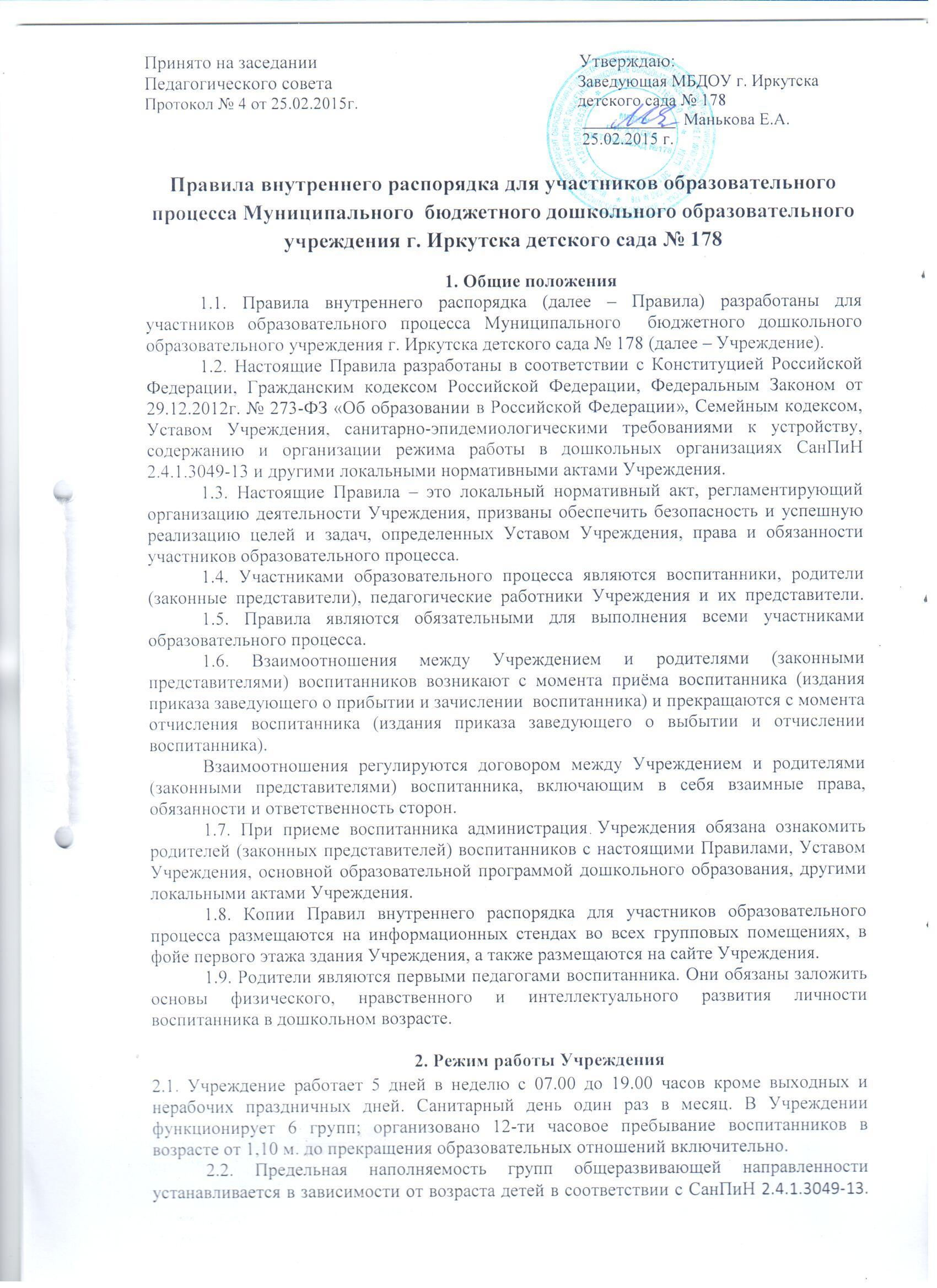 и условиями Учреждения. В группы могут включаться как дети одного возраста, так и дети разных возрастов (разновозрастные группы).Учреждение имеет право объединять группы в случае необходимости  в летний период (в связи с низкой наполняемостью групп, отпусками  родителей).2.3. Учреждение организует гибкий режим для воспитанников в адаптационный период.2.4. Посещение воспитанниками Учреждения может быть приостановлено в следующих случаях:текущего ремонта по предписанию государственных надзорных органов, в том числе органов Роспотребнадзора, Госпожнадзора;капитального ремонта по распоряжению Учредителя;в случае наложения карантина на группу, приём воспитанников после отсутствия по болезни или домашнего режима приостанавливается.3. Порядок прихода и ухода воспитанников	3.1. Ежедневный утренний прием воспитанников проводят воспитатели групп, которые опрашивают родителей (законных представителей) о состоянии здоровья воспитанников.	3.2. Прием воспитанников в Учреждение осуществляется с 07.00 часов до 08.00 часов с отметкой в журнале приема и передачи воспитанников. Родители (законные представители) должны знать о том, что своевременный приход в Учреждение – необходимое условие качественной и правильной организации образовательного процесса. Родители (законные представители) должны помнить, что на основании  требований СанПиН 2.4.1.3049-13 по истечении времени завтрака оставшаяся пища должна быть ликвидирована.	3.3. Педагоги проводят беседы и консультации для родителей (законных представителей) о воспитаннике утром до 08.00 часов и вечером после 17.00 часов. В другое время педагог обязан находиться с воспитанниками, отвлекать его от образовательного процесса категорически запрещается.	3.4. Родители (законные представители) обязаны забрать воспитанника до 19.00 часовс отметкой в журнале приема и передачи воспитанников. В случае неожиданной задержки родитель (законный представитель) должен незамедлительно связаться с воспитателем группы. Если родители (законные представители) не предупредили воспитателя и не забрали воспитанника до 19.00 часов, воспитатель оставляет за собой право передать воспитанника в правоохранительное  учреждение дежурному отдела полиции (в подразделение по делам несовершеннолетних), поставив в известность родителей (законных представителей) о местонахождении воспитанника.	3.5. Если родители (законные представители) привели воспитанника после начала какого-либо момента образовательного процесса, необходимо раздеть ребенка и подождать вместе с ним в приемной до ближайшего перерыва.	3.6. Родители (законные представители) должны лично передавать воспитанников воспитателю группы. Нельзя забирать воспитанников из Учреждения, не поставив в известность воспитателя группы. Запрещается передавать воспитанников при приводе их в Учреждение и при уводе их из Учреждения детям, подросткам в возрасте до 18 лет, лицам в нетрезвом состоянии, наркотическом опьянении.	3.7. Если родители (законные представители) не могут лично забирать воспитанника из Учреждения, необходимо оформить доверенность на человека, который будет выполнять за них данную функцию.4. Организация образовательного процесса4.1. Основу режима образовательного процесса составляет установленный распорядок сна и бодрствования, приемов пищи, гигиенических и оздоровительных процедур, непосредственно образовательной деятельности, прогулок и самостоятельной деятельности воспитанников. 4.2. Режим скорректирован с учетом работы Учреждения, контингента воспитанников и  их индивидуальных особенностей, климата и времени года в соответствии с требованиями СанПиН 2.4.1.3049-13. Режим обязателен для соблюдения всеми участниками образовательного процесса. 4.3. Образовательный процесс в Учреждении осуществляется в соответствии с требованиями СанПиН 2.4.1.3049-13. «Санитарно - эпидемиологические требования к устройству, содержанию и организации режима работы дошкольных образовательных организаций»:продолжительность учебного года – с 1 сентября по 31 августа;каникулярный период – 1 неделя в январе;летний оздоровительный период – с 1 июня по 31 августа.4.4.  Непосредственно образовательная деятельность начинается с 9 часов 00 минут.4.5. Расписание непосредственно образовательной деятельности (НОД) составляется в строгом соответствии с требованиями СанПиН 2.4.1.3049-13. «Санитарно - эпидемиологические требования к устройству, содержанию и организации режима работы дошкольных образовательных организаций», утвержденных Постановлением главного государственного санитарного врача РФ от 15.05.2013 года №26.4.6. Продолжительность непрерывной НОД составляет:в группе для детей с 2 до 3 лет  – 10 минут;в группе для детей с 3 до 4 лет – 15 минут;в группе для детей с 4 до 5 лет   – 20 минут;в группе для детей с 5 до 6 лет  – 25 минут;в группе для детей с 6 до 7 лет  – 30 минут.4.7. В середине времени, отведенного на непосредственно образовательную деятельность, проводится физкультминутка. Перерыв между периодами НОД составляет 10 минут (п.11.12 СанПиН 2.4.1.3049-13).4.8. Максимально допустимый объем образовательной нагрузки в первой половине дня не должен превышать (п.11.12 СанПиН 2.4.1.3049-13): в группе для детей с 3 до 4 лет – 30 минут;в группе для детей с 4 до 5 лет   – 40 минут;в группе для детей с 5 до 6 лет  – 45 минут;в группе для детей с 6 до 7 лет  – 90 минут.4.9. НОД по физическому воспитанию  проводится 3 раза  в неделю для детей в возрасте от 3 – 8 лет, в том числе 1 раз в неделю на открытом воздухе для  детей 5-8 лет. Для детей  2-го и 3-го года жизни  - 2-3 раза в неделю по подгруппам (п.12.4; 12.5 СанПиН 2.4.1.3049-13)4.10. Образовательная деятельность с детьми старшего дошкольного возраста может осуществляться во вторую половину дня продолжительностью 25-30 минут в день.5. Охрана здоровья воспитанников5.1.Родители (законные представители) обязаны приводить ребенка в Учреждение здоровым и информировать воспитателей о каких-либо изменениях, произошедших в состоянии здоровья ребенка дома.5.2. Во время утреннего приема не принимаются дети с явными признаками заболевания: сыпь,  кашель, насморк, температура.5.3. Если в течение дня у воспитанника появляются первые признаки заболевания (повышение температуры, сыпь, рвота, диарея), родители (законные представители) будут об этом извещены и должны как можно быстрее забрать воспитанника  из медицинского изолятора Учреждения после получения извещения из Учреждения.5.4. О невозможности прихода воспитанника по болезни или другой уважительной причине необходимо обязательно сообщить в Учреждение не позднее 9 часов первого дня отсутствия. Воспитанник, не посещающий детский сад более пяти  дней (без учета выходных и праздничных дней), должен иметь справку от врача с данными о состоянии здоровья воспитанника с указанием диагноза, длительности заболевания, сведений об отсутствии контакта с инфекционными больными.5.5. Прием воспитанника в Учреждение проводится на основании справки о состоянии здоровья, которую необходимо предоставлять медицинскому работнику или воспитателю.5.6. Если у воспитанника есть аллергия или другие особенности здоровья и  развития, то родитель (законный представитель) должен поставить в известность воспитателя и медицинского работника, предъявить в данном случае справку или иное медицинское заключение.5.7. Приём лекарств в Учреждении категорически запрещён. В случае необходимости лечения или долечивания воспитанника, все процедуры проводятся в домашних условиях. Приносить лекарственные препараты в Учреждениекатегорически запрещено. 5.8. Учреждение обеспечивает гарантированное сбалансированное питание воспитанников в соответствии с их возрастом и временем пребывания в Учреждении по нормам, утвержденным СанПиН. Меню составляется в соответствии с Примерным цикличным меню для воспитанников МДОУ по сезонам года и возраста детей, утвержденным  Роспотребнадзором по Иркутской области. Родители (законные представители) знакомятся с меню на информационных стендах в  холле, около пищеблока, в приемной группы.5.9. Категорически запрещено приносить в Учреждение продукты питания  для угощения воспитанников.5.10. Необходимо строго соблюдать требования к одежде и обуви детей в Учреждении:5.10.1. одежда воспитанников должна быть максимально удобной, изготовленной из натуральных материалов, чистой, легкой, красивой, яркой, вызывать у ребенка радость и соответствовать требованиямСанПиН 2.4.1.3049-13.Не иметь посторонних запахов (духи, табак);5.10.2. одежда воспитанников подбирается ежедневно в зависимости от погодных условий, температуры воздуха и с учетом двигательной активности;5.10.3. одежда должна соответствовать возрасту, полу воспитанника, его особенностям роста, развития и функциональным возможностям. Не стеснять движений, не мешать свободному дыханию, кровообращению, пищеварению, не раздражать и не травмировать кожные покровы. Недопустимы толстые рубцы, тугие пояса, высокие тесные воротники;Завязки и застежки должны быть расположены так, чтобы воспитанник мог самостоятельно себя обслужить. Нежелательно ношение комбинезонов и перчаток.5.10.4. воспитанникам запрещается ношение одежды, обуви, и аксессуаров с травмирующей фурнитурой;5.10.5. воспитанники должны иметь следующие виды одежды: повседневную, парадную, спортивную. Парадная одежда используется воспитанниками в дни проведения праздников;5.10.6. воспитанники должны иметь комплекты сухой одежды для смены особенно в зимний период (варежки, колготы, носки и т.д.); личную расческу, гигиенические салфетки (носовой платок). Все вещи могут быть промаркированы;5.10.7. обувь воспитанников должна  подходить по размеру, обязательно наличие супинатора, стопа плотно зафиксирована ремешками. Воспитанники должны иметь следующие виды обуви: сменную, чешки;5.10.8. головные уборы являются одним из обязательных элементов одежды. Они должны быть легкими, не нарушающими кровообращение. В летний период на прогулке необходима легкая шапочка или панама, которая будет защищать воспитанника от солнца.         5.11. В случаях, если внешний вид и одежда воспитанника неопрятна, воспитатель вправе сделать родителю (законному представителю) замечание и потребовать надлежащего ухода.         5.12. Родители (законные представители) знакомятся с планом оздоровительных и профилактических мероприятий, в т.ч. с оздоровительным режимом дня. Согласно национальному календарю профилактических прививок перед проведением профилактических прививок медицинский работник предоставляет родителям (законным представителям) полную информацию о необходимости проведения профилактической прививки, возможных прививочных реакциях и возможных поствакционных осложнениях. В Учреждении предусмотрено добровольное информированное согласие родителей (законных представителей) на проведение профилактических прививок воспитанникам или отказ от них.        5.13. При посещении массовых мероприятий (собраний, праздников, концертов и т.д.) всем посетителям необходимо надевать бахилы или сменную обувь.6. Игра и пребывание воспитанников на свежем воздухе         6.1. В летний оздоровительный период прием воспитанников в утренний отрезок времени осуществляется педагогами на свежем воздухе. Воспитатели всех возрастных групп организуют прогулку воспитанников в соответствии с требованиями п. 11.5 СанПиН 2.4.1.3049-13. Рекомендуемая продолжительность ежедневных прогулок составляет 3 – 4 часа. Продолжительность прогулки определяется дошкольной образовательной организацией в зависимости от климатических условий. При температуре воздуха ниже минус 15 градусов С и скорости ветра более 7 м/с продолжительность прогулки рекомендуется сокращать, в иных случаях родители (законные представители) не имеют права требовать от воспитателей и администрации отмены данного режимного момента.          6.2. Администрация Учреждения оставляет за собой право отказать родителям (законным представителям) в просьбе оставлять воспитанников во время прогулки в групповой комнате, так как, в соответствии с требованиями п. 8.5 СанПиН 2.4.13049-13, все помещения ежедневно и неоднократно проветриваются в отсутствии воспитанников.         6.3. Использование личных велосипедов и роликовых коньков в Учреждении запрещено в целях обеспечения безопасности других воспитанников.         6.4. Воспитанник может принести в Учреждение личную игрушку, если она чистая, не содержит мелких опасных деталей и соответствует требованиям СанПиН 2.4.1.3049.6.5. Родитель (законный представитель) разрешая воспитаннику принести личную игрушку в Учреждении, соглашается с мыслью, что «я и мой ребенок не расстроимся, если с ней будут играть другие воспитанники или она испортится». За сохранность принесенной из дома игрушки, воспитатель и Учреждение ответственности не  несут. Запрещено приносить игровое оружие, сотовые телефоны.         6.5. Если выясняется, что воспитанник забрал домой игрушку из Учреждения (в том числе и игрушку другого воспитанника), то родители (законные представители) обязаны незамедлительно вернуть ее, разъяснив воспитаннику, почему это запрещено.7. Обеспечение безопасности          7.1. Для обеспечения безопасности жизнедеятельности воспитанников и соблюдения общественного порядка в Учреждении функционирует круглосуточная охрана: - осуществляемая в рамках штатного расписания сторожем с 19-00 до 7-00, - ФГКУ «Управление вневедомственной охраны ГУ МВД РФ по ИО» на условиях договора об охране объектов с помощью тревожной сигнализации  GSM, за счет бюджетного финансирования,- ООО ЧОА «Системы комплексной безопасности - АТЕКС»    на условиях договора об оказании охранных услуг с помощью охранно-пожарной сигнализации, за счет бюджетного финансирования.            7.2. Доступ в здание Учреждения осуществляется  через центральный вход,расположенный на первом этаже здания.  Данная входная дверь оснащена кодовым замком.          7.3. Для осуществления видеосъемки во время проведения праздничных мероприятий или фотографирования детей во время образовательного процесса представителям родительского комитета группы  заранее, не менее чем за 2 дня, необходимо получить согласование у заведующего Учреждением с предоставлением договора, копии паспорта видеооператора или фотографа, а также письменное согласие (не согласие) всех родителей группы. В противном случае посторонние лица в Учреждение не допускаются и съемка детей не разрешается.          7.4. Родители (законные представитель) должны своевременно сообщать об изменении номера телефона, места жительства и места работы.          7.5.Для обеспечения безопасности своего воспитанника родитель (законный представитель) передает воспитанника только лично воспитателю.           7.6. Воспитателям категорически запрещается отдавать воспитанников лицам в нетрезвом состоянии, несовершеннолетним братьям и сёстрам, отпускать воспитанников одних по просьбе родителей, отдавать воспитанников незнакомым лицам без доверенности от родителей.         7.7. Посторонним лицам запрещено находиться в помещениях и на территории Учреждения без разрешения администрации.        7.8. Запрещается оставлять коляски, велосипеды и санки в помещении Учреждения.        7.9. При парковке своего автомобиля, необходимо оставлять свободным подъезд к воротам для въезда и выезда служебного транспорта на территорию детского сада. Запрещается въезд на личном автомобиле или такси на территорию детского сада.       7.10. Запрещено давать ребёнку  в учреждение  жевательную резинку, конфеты, чипсы, сухарики.       7.11. Родителям необходимо проследить,  чтобы в карманах воспитанника не было острых, режущих и колющих предметов.       7.12.  В детский сад категорически запрещается давать ребенку сотовые телефоны в целях сохранения  его психо-эмоционального здоровья и обеспечения активного участия в образовательном процессе.       7.13. В детский сад не рекомендуется надевать золотые украшения (цепочки, серьги и пр.) во избежание травмирования и утери.       7.14. В помещении и на территории МБДОУ строго запрещается курение.8. Права и обязанности участников образовательного процесса       8.1. Педагоги, администрация Учреждения обязаны тесно сотрудничать с родителями (законными представителями) воспитанников по созданию условий для успешной адаптации воспитанника и обеспечения безопасной среды для его развития.       8.2. Родитель (законный представитель) может получать педагогическую поддержку от всех специалистов, воспитателей, администрации по вопросам, касающимся образования и воспитания ребенка. Приемные часы специалистов указаны на информационных стендах и на сайте Учреждения.        8.3. Родители (законные представители) имеют право:знакомиться с Уставом Учреждения и другими документами, регламентирующими организацию образовательного процесса в учреждении;знакомиться с содержанием и ходом образовательного процесса в Учреждении;вносить предложения заведующему Учреждением по улучшению работы с детьми в Учреждении, в том числе по организации платных дополнительных образовательных, медицинских услуг;защищать ребенка от всех форм физического и психического насилия, небрежного, грубого отношения к нему;защищать права и интересы воспитанника;присутствовать в группе, которую посещает воспитанник, на условиях, определенных договором о взаимоотношениях между ними и Учреждением;принимать участие в работе Педагогического совета Учреждения с правом совещательного голоса;быть избранным путём голосования в коллегиальные органы управления Учреждения;заслушивать отчеты заведующего и педагогов Учреждения о работе с воспитанниками;знакомиться с информацией о финансово-хозяйственной деятельности Учреждения, размещаемой на информационных стендах, официальном сайте Учреждения;получать в соответствии с законодательством Российской Федерации компенсацию части родительскую платы за содержание воспитанников в Учреждении;вносить добровольные пожертвования на улучшение  материально-технической базы и  условий пребывания и развития воспитанника в Учреждении;досрочно расторгнуть договор между Учреждением и родителями (законными представителями).       8.4. Родители (законные представители) обязаны:заложить основы интеллектуального, физического, нравственного развития  личности ребенка;соблюдать Устав Учреждения;нести ответственность за воспитание детей;соблюдать условия договора между Учреждением и родителями (законными представителями);своевременно ставить в известность о возможном отсутствии воспитанника или его болезни;своевременно вносить плату за содержание воспитанника в Учреждении и за дополнительные платные образовательные  услуги в срок, установленный в договоре о взаимоотношениях между Учреждением и родителями (законными представителями);обеспечивать регулярное посещение  Учреждениявоспитанников, не допуская пропусков без уважительной причины, соблюдать режим пребывания воспитанника в учреждении.      8.5. Воспитанник имеет право на:охрану жизни и укрепление здоровья;защиту от всех форм физического и психического насилия;защиту его достоинства;удовлетворение потребностей в эмоционально-личностном общении;удовлетворение физиологических потребностей (в питании, сне, отдыхе и др.) в соответствии с его возрастом и индивидуальными особенностями развития;развитие его творческих способностей и интересов;получение бесплатного общедоступного образования; получение дополнительных платных образовательных, медицинских услуг;пользование игровым оборудованием, играми, игрушками и учебными пособиями. Воспитанники имеют право на:предоставление условий для разностороннего развития с учетом возрастных и индивидуальных особенностей, в том числе получение социально-педагогической и психологической помощи, посещение кружковых занятий, организованных в рамках реализации приоритетных направлений деятельности ДОУ;уважение человеческого достоинства, защиту от всех форм физического и психического насилия, оскорбления личности, охрану жизни и здоровья;свободное выражение собственных взглядов и убеждений;каникулы в соответствии с календарным графиком (п.2.1-2.2 настоящих Правил);бесплатное пользование учебными пособиями, средствами обучения и воспитания;пользование в установленном порядке лечебно – оздоровительной инфраструктурой, объектами культуры и объектами спорта ДОУ.развитие своих творческих способностей и интересов, включая участие в конкурсах, олимпиадах, выставках, смотрах, физкультурных и спортивных мероприятиях;благоприятную среду жизнедеятельности 8.6. Воспитанникам запрещается:приносить, передавать, использовать острые, режущие, стеклянные предметы, а также мелкие предметы (бусинки, пуговицы и т.п.), таблетки и другие лекарственные средства, жевательную резинку и другие продукты питания (конфеты, печенья, напитки и т.д.);приносить, передавать, использовать любые предметы и вещества, могущие привести к взрывам, возгораниям и отравлению;применять физическую силу в отношении других воспитанников;брать без разрешения личные вещи, в том числе и принесенные из дома игрушки других воспитанников;портить и ломать результат труда других воспитанников и взрослых.      8.7. Права и обязанности работников Учреждения определяются законодательством о труде РФ, Уставом Учреждения, Правилами внутреннего трудового распорядка и должностными инструкциями.    8.8. Участники образовательного процесса должны быть взаимно вежливы: к работникам Учреждения и к родителям (законным представителям) независимо от их возраста необходимо обращаться на «Вы», по имени и отчеству; к воспитаннику необходимо обращаться по имени.9. Защита прав воспитанников	9.1. Спорные и конфликтные ситуации разрешаются только в отсутствии воспитанников.9.2. В целях защиты прав воспитанников их родители (законные представители) самостоятельно или через своих представителей вправе:направить в органы управления ДОУ обращение о нарушении и (или) ущемлении ее работниками прав, свобод и социальных гарантий воспитанников;обращаться в комиссию по урегулированию споров между участниками образовательных отношенийиспользовать не запрещенные законодательством РФ иные способы защиты своих прав и законных интересов.10. Порядок внесения изменений и дополнений	Изменения и дополнения в правила внутреннего распорядка для участников образовательного процесса вносятся по предложению родителей (законных представителей и работников Учреждения.	Изменения принимаются на Педагогическом совете, согласовываются с Родительским комитетом, утверждаются заведующим Учреждением.